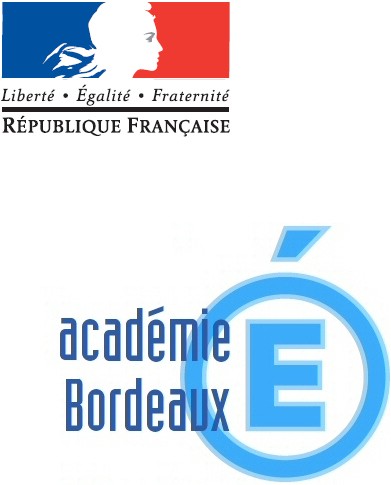 COLLEGE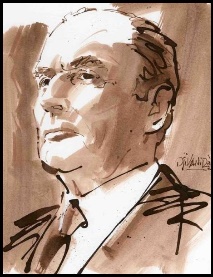 François Mitterrand1 Place Pierre BARREREBP 6640141 Soustons Cedex 05 58 41 12 71Courriel :ce.0400728z@ac-bordeaux.fr